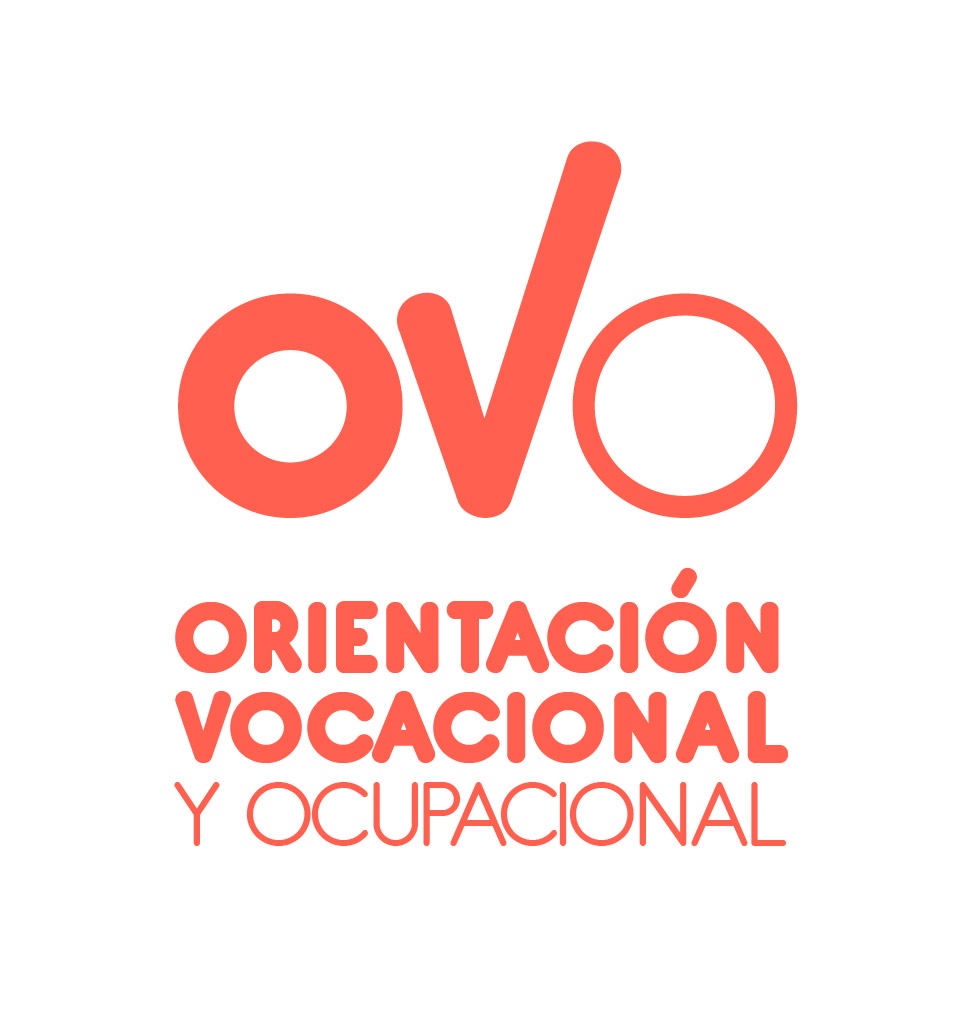 HISTORIA VOCACIONALAlgunos datos personales:Nombre y apellido:Fecha de nacimiento:Nacionalidad:Celular:E-mail:Otros datos personales:¿Sabés quién te puso el nombre y por qué lo eligió?¿Te gusta tu nombre? SI/NO ¿Por qué? En caso negativo ¿cómo te gustaría llamarte? ¿Por qué?¿A qué te gustaba jugar cuando eras chico/a?Cuando eras chico/a, ¿qué pensabas que ibas a ser de grande?Familia:¿Quiénes son los integrantes de tu familia? ¿Qué hacen?¿Qué  piensan los integrantes de tu familia de vos y de tus proyectos actuales? ¿Y de tus proyectos futuros?¿Y vos qué pensás en relación con las actividades y proyectos de ellos?Escolaridad:¿Dónde cursaste la escuela primaria?¿Dónde cursas (o cursaste) el secundario? Si hubo cambios, mencioná los motivos.¿Quién y cómo eligió las escuelas donde estudiaste?¿Repetiste alguna vez? En caso afirmativo, ¿qué grado o año? ¿Por qué?¿Cuáles fueron las materias en las que obtuviste mejor rendimiento? ¿Por qué? Enuméralas.¿Algunas materias te resultaron más difíciles? SI/NO ¿Por qué? Enuméralas.¿Cuáles son/fueron tus materias preferidas del secundario? ¿Por qué? Enuméralas.¿Cuáles son/fueron las materias que te produjeron rechazo en la escuela secundaria? ¿Por qué? Enuméralas.Relata brevemente algún episodio o anécdota que para vos haya sido significativa en el secundario.¿Realizaste algún otro estudio y/o actividades fuera de los obligatorios escolares? SI/NO ¿Cuáles?Tiempo Libre:¿Practicas o practicaste algún deporte? SI/NO ¿Por qué? En caso afirmativo, ¿Cuál/cuáles?Tenés algún hobbie, juego o actividad preferida? SI/NO En caso afirmativo, ¿Cuál/cuáles?¿Te interesa la lectura? SI/NO En caso afirmativo, ¿qué lees con más frecuencia?¿Hay algún tema de la realidad que te interese especialmente? (Por ejemplo: deportes, política, arte, economía, filosofía, cultura, ciencia, etc.). En caso afirmativo, menciona cuáles. En caso negativo, ¿por qué?¿Realizaste alguna actividad respecto de esos intereses?¿Fueron cambiando los intereses a lo largo de tu vida?Actualmente ¿tenéis alguna ocupación remunerada? SI/NO. En caso afirmativo, especifica cargo y función que cumplís.¿Hay algo más que realices en tu tiempo libre y que te interese destacar?Relaciones sociales:¿Te agrada participar en grupos? SI/NO ¿Por qué?¿Formas parte de algún grupo? SI/NO. En caso afirmativo, ¿te animás a describirlo? ¿Cómo te sentís con ellos?¿Qué actividades realizan juntos?Personas y Personajes:¿Entre las personas adultas que conocés, hay alguna/s con la/s te identifiques total o parcialmente? SI/NO. ¿Quién/es? ¿Por qué?¿Entre las personas adultas que conocés, hay alguna/s que rechaces? SI/NO. ¿Quién/es? ¿Por qué?¿Hay algún/os personaje/s de ficción que admires o rechaces?Futuro:¿Cómo te imaginás tu futuro?¿Cuáles son los aspectos  del contexto social que, a tu criterio, condicionan o podrían condicionar tu futura elección?Decisión:¿Cómo definirías tu situación frente a la elección?¿Te resulta problemático elegir, en general?Pensaste en alguna carrera u ocupación? SI/NO. En caso afirmativo, mencionalas aclarando desde cuándo pensás en ellas y por qué.Expectativas:¿Qué esperás de este proceso de orientación vocacional?¿Qué cosas te gustaría hacer y cuáles no durante este proceso?Nombre¿Desde cuándo?¿Por qué?